 ҠАРАР                                                                                РЕШЕНИЕОб избрании состава Постоянной комиссии по бюджету, налогам, вопросам муниципальной собственности Совета сельского поселения  Мичуринский сельсовет муниципального района Шаранский  район Республики Башкортостан  В соответствии со статьей 13  Регламента Совета сельского поселения Мичуринский  сельсовет муниципального района Шаранский район Республики Башкортостан Совет сельского поселения Мичуринский сельсовет муниципального района Шаранский район Республики Башкортостан решил:1. Сформировать Постоянную комиссию  по бюджету, налогам, вопросам муниципальной собственности сельского поселения Мичуринский  сельсовет муниципального района Шаранский район Республики Башкортостан  в количестве 3 депутатов. 2. Избрать в состав Постоянной комиссии по бюджету, налогам, вопросам муниципальной собственности сельского поселения Мичуринский  сельсовет муниципального района Шаранский район Республики Башкортостан  следующих депутатов Совета:1.Нуркаева Вера Факиловна     -  избирательный округ №7;2.Султанова Татьяна Васильевна - избирательный округ №5;3.Минникеев  Вадим Минлиахметович - избирательный округ №1. Глава сельского  поселения Мичуринский сельсоветмуниципального района Шаранский районРеспублики Башкортостан                                                            В.Н.Корочкинс.Мичуринск18.09.2019№1/9Башҡортостан РеспубликаһыШаран районымуниципаль районыныңМичурин ауыл Советыауыл  биләмәһе Советы452638, Мичурин ауылы,тел.(34769) 2-44-48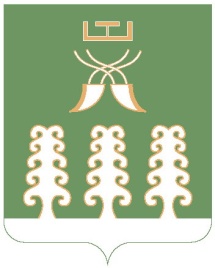          Республика Башкортостан            муниципальный район               Шаранский район        Совет сельского поселения            Мичуринский сельсовет              452638, с.Мичуринск,                   тел.(34769) 2-44-48